Inputs and OutputsUse your knowledge of special angles to complete each of the following tables.SineCosineTangent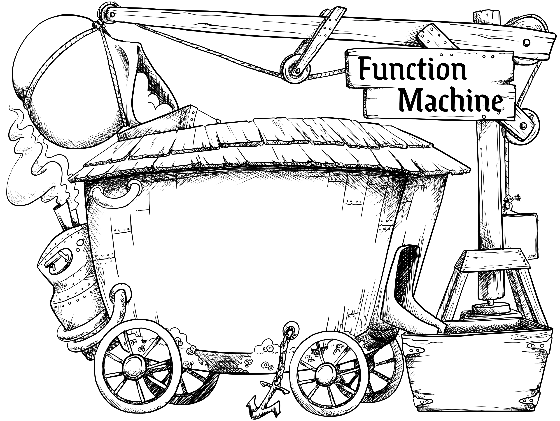 θsin(θ)ratio30°45°60°θcos(θ)ratio30°45°60°θtan(θ)ratio30°45°60°